                        МБОУ «Мещеринская СОШ №1 с УИОП» Ступинского муниципального района Московской области.ПРОЕКТ  УРОКА«Написание строчной буквы «г».ПРЕДМЕТ: РУССКИЙ ЯЗЫК  (ОБУЧЕНИЕ ПИСЬМУ)КЛАСС: 1АТЕМА: Письмо строчной  буквы г.ПРОГРАММА: Школа России                     «Обучение грамоте» автор  программы: В.А. ИлюхинаПРОПИСЬ №3  « азбука»  часть 1  Горецкий В. Г.,В. А. Кирюшкин, Л.А.Виноградская, М.В. Бойкина.  Пособие для учащихся общеобразовательных учреждений для 1 кл., четырехлетней нач. школы в 4 ч. Ч.3 /- 11-е изд. - М.: Просвещение, 2011.ТИП УРОКА: Урок «открытия» нового знания.                                                      РАБОТА                                                                           Кравчук Ларисы                	Николаевны                                                  УЧИТЕЛЯ НАЧАЛЬНЫХ КЛАССОВ 2012г.Конспект  урока  «Написание строчной буквы «г».Приложение к уроку.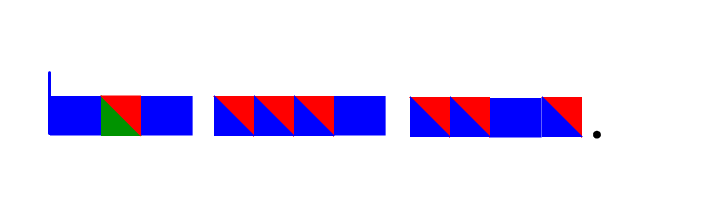 Список литературы:Асмолов А.Г. Как проектировать универсальные учебные действия в начальной школе: От действия к мысли: Пособие для учителя. – 2 – е изд. - М.: Просвещение, 2010.  (Стандарты второго поколения)Горецкий В. Г., Кирюшкин В. А. Методическое пособие по обучению грамоте и письму. Книга для учителя - М.: Просвещение, 2008 год. Дубровина И.В. Психология: Учебник для студ. сред. пед. учеб. заведений – 2–е изд., стереотип. – М.: Издательский центр «Академия», 2002.Жиренко О. Е., Обухова Л. А.. Поурочные разработки по обучению грамоте: чтение и письмо. 1 класс.-4-е изд., исп. и доп. –М.: ВАКО, 2008. Мироненко В.В. Хрестоматия по психологии: Учеб. пособие для студентов пед. ин-тов -2-е изд., перераб. и доп. – М.: Просвещение, 1987.Подласный И. П. Педагогика: Новый курс: Учеб. для студ. высш. учеб. заведений: В 2 кн. – М.: Гуманит. изд. центр ВЛАДОС, 2002. – Кн. 1: Общие основы. Процесс обучения.http://nsportal.ru/www.http://festival.1septembep.pu/http://www.ug.ru/method_article/260Этапы урокаПсихолого-педагогическое обоснование деятельности учителяОжидаемый результат  со стороны учениковОрганизационный момент.Задача этапа: подготовить учащихся к работе на уроке.- С добрым утром начат день  Первым делом гоним лень.  На уроке не зевать,  А работать и писать - Здравствуйте, ребята, садитесь. Проверьте все ли у вас готово к уроку, приведите в порядок свое рабочее место, ведь аккуратность и чистота залог успеха. Приветствие, установление зрительного и эмоционального контакта с классом,  положительный психологический настрой на урок.Использование здоровьесберегающих технологий.Регулятивные УУД:организовывать свое рабочее место под руководством учителя.Личностные УУД:положительное отношение к учению. Правильная посадка за столом.Актуализация знаний.Задача этапа: проверить знания  учащихся, стимулировать класс к овладению рациональными приемами учения и самообразования.- Отгадайте загадку: Живёт он в домике лесном  Весёлый, добрый, умный …У: гном Приложение: Слайд 2(учитель показывает гнома)- Правильно, знакомьтесь это гном, произнесите это слово ещё раз. Какой вы услышали первый звук в этом слове?У: Услышали звук [г]- Какой это звук? У: Этот звук согласный, звонкий, твердый, парный.- Молодцы, а какой буквой обозначается этот звук? У: Он обозначается буквой г.- Назовите слова, которые начинаются со строчной  буквы г. У: Гриб, гири, гуси,  Галя, Гена, гагары и др.Приложение: Слайд 4(на слайде записаны слова: санки, ягодка, горка)- Прочитайте слова, определите в каких словах имеется звук [г]. Форма организации деятельности – фронтальная, т. к. здесь необходима работа со всем классом.Развитие логического мышленияКлассификацияРепродуктивный методПознавательные УУД: формировать умение различать звуки и буквы; обогащать словарный запас учащихся; развивать у детей фонематический слух, внимание, мышление.Коммуникативные УУД:умение с достаточной полнотой и точностью выражать свои мысли.3. Мотивация учебной деятельности.Задача этапа: организовать и направить к цели познавательную деятельность учащихся.- Молодцы ребята, а знаете ли вы, как зовут гнома? Его зовет – Глеб. Какой первый звук в имени Глеб?У: Звук [г]- Какой буквой мы обозначим этот звук?У: Этот звук обозначается прописной буквой г.- Можем ли мы   написать его имя? У: Нет.- Почему?У: Мы не можем написать имя гнома, мы еще не знаем, как пишется прописная буква Г.
- Сегодня на уроке мы вместе с гномом Глебом будем учиться писать строчную  букву г, слова и предложения с ней.Операционный компонент учебной деятельности. Целеполагание.Проблемная ситуацияЧастично-поисковый методРегулятивные УУД:уметь определять учебную задачу с помощью учителя.Познавательные УУД:    Постановка и решение проблемы 4. Формирование новых знаний.Задача этапа: дать учащимся конкретное представление об изучаемом,  добиться от них осознания.  Приложение:                                                                                     (Учитель демонстрирует таблицу четырех форм букв Г: малой и большой печатных, строчной и прописной  письменной.- Посмотрите на доску.                                                                     Сравните большую печатную и прописную письменную буквы «Г». Как вы думаете, чем они похожи? Чем отличаются? У: (могут дать разные ответы)- Покажите, какую букву мы будем  писать? Гном Глеб просит научить его тоже писать эту букву.- Откроем прописи стр.3., найдите в тетради строчную  букву г.Работа с тетрадью.Приложение: (учитель показывает строчную букву Г на интерактивной доске)- Посмотрите на интерактивную  доску, как мы будем прописывать строчная  буква г.У: Ставим ручку на 1/3 сверху в рабочей строке, бугорком уходим вправо – вверх, разворачиваем ручку, по наклонной опускаемся вниз, выполняем качалочку, поднимаемся по крючку до середины рабочей строки.- При написании, каких букв мы использовали данные элементы?(У: При написании букв п, т, р .)Моделирование прописной буквы Г- Смоделируйте в парах строчную букву «г».(на 3-х  партах лежат различные элементы букв,  вырезанные из бумаги,  дети выбирают необходимые для буквы Г). - Молодцы, получилось очень красиво. Добавьте  только один элемент, какая  букву получилась?У: Получим букву «р»  или «п»- Чем отличаются эти прописные буквы? У: У прописной буквы «р» прямая длинная линия, а у прописной буквы «п»- прямая наклонная линия, у  «г»-  только крышечка с закруглением.- Молодцы, а сейчас мы вместе с гномом посмотрим на  эту букву  в тетради,  найдите на стр. 3 элементы   букву  «г», сели все правильно, обведите три  буквы  г.Приложение: плакат (Демонстрируется правильная посадка при письме, дети говорят хором:Я тетрадочку открою,уголочком положу,И от вас друзья не скрою,Ручку я вот так держу!Самостоятельная работа.-Проверим, что  получилось у вас и вашего соседа. Молодцы, получилось у всех. Этап выявления места и причины затруднения.Знакомство с новой буквой. Анализ составляющих элементов буквы Г, их пространственного расположения, сравнение.Развитие логического мышления на основе приема анализа и сравненияМоделирование буквы Г.  Работа в парахПисьмо двигательных элементов.Работа в прописи. Самостоятельная работа.Использование здоровьесберегающих технологий.Познавательные УУД:(знаково-символические)  научится сравнению буквы Г с другими буквами, моделированию буквы «Г», выполнят логические заданий с буквами, научатся анализу объектов с целью выделения в них существенных признаковПознавательныеУУД Умение ориентироваться в тетради, извлечение нужной информацииРегулятивные УУД: умение осуществлять действие по образцу, осуществлять самопроверкуКоммуникативные УУД:навыки сотрудничества, работать с соседом по парте,  выполнять свою часть работы, пробовать проверять часть работы, выполненную соседомУчить правильной посадке за столом5. Подготовка руки к письму.Задача этапа: развивать мелкую моторику руки.- А сейчас мы с вами поучимся писать прописную букву «г». Но сначала проведем физкультминутку. Улыбнулись друг другу.  «Разминка для пальчиков »1. Пальчики в замок сцепили,Вправо, влево покрутили.2. Кисти вниз, потом подняли.Так недолго помахали.3. Каждый пальчик на рукеПомассировать в руке.4. Пальцы в кулачки сомкнули,Кисти рук слегка стряхнули. Использование здоровьесберегающих технологий.Воспитания здорового образа жизниЛичностные УУД:повышается эмоциональный настрой. Профилактика утомляемости кисти руки и пальцев6. Формирование зрительно- двигательного образа буквы в памяти учащихся. Задача этапа: на основе приобретаемых знаний вырабатывать соответствующие умения и навыки- Молодцы, ребята, сели все правильно, а сейчас мы хором проговорим написании буквы г. Ставим ручку на 1/3 сверху в рабочей строке, бугорком уходим вправо – вверх, разворачиваем ручку, по наклонной опускаемся вниз, выполняем качалочку, поднимаемся по крючку до середины рабочей строки.(Объяснение учителем образца написания строчной буквы г.)Приложение:  презентация - Давайте вместе запишем эту букву. (Демонстрируется правильная посадка при письме)- А сейчас мы будем учиться писать  букву в тетради. Положите тетради с наклоном и прописать до конца строки.- Поменяйтесь тетрадями, выберите самую  красивую букву у соседа, подчеркните её, в своём письме будем ориентироваться на эту красавицу букву  «г».Аналитический этапТехнология начертания заглавной буквы «Е» под счет. Упражнения в ритмичном чередовании напряжения и расслабления мышц под счет сначала «в воздухе», а затем под счет по тетради Использование здоровьесберегающих технологий (правильная посадка за столом).Мотивационный компонент учебной деятельностиПознавательные УУД:(знаково-символические) ученик научится письму буквы по алгоритму, по счет и самостоятельно, сформируется  зрительно-двигательный образ буквы в памяти учащихся.Регулятивные УУД:осуществлять взаимопроверку.7. Этап первичного закрепленияЗадача этапа: установить усвоили или нет учащиеся связь между фактами, содержание новых понятий, устранить обнаруженные пробелы. Приложение: (На доске появляется картинка  с записью гагары )  - Прочитайте слово, давайте разберем его.У: Количество гласных- 3, количество слогов -3, ударение на 2 слог, прописная буква Г, это имя собственное.-Назовите 1 слог (га), 2-слог (га), 3-слог (ры)- Каким соединением их запишем?У: га,га – соединение в середине рабочей строки ломаным секретиком, ры– соединение в середине рабочей строки- секретиком.- впишите в слово изучаемую букву г.-разобрать виды соединения буквы г с другими буквами. - прочитайте две пары слов и проанализируем их ( объясняю детям, что при добавлении буквы ы согласный звук слышится отчетливее и для того, чтобы проверить слово, их до изменить (один-много). Дети записывают слова парами. Устно можно разобрать и другие слова: столб-столбы, пирог-пироги и т.д.). Обязательно осуществляется их разбор. Безударные гласные подчеркиваются простым карандашом. Самостоятельная работа.-Разобрать самостоятельно пару слов груз-грузы. Поменяйтесь тетрадями п проверьте друг у друга правильно ли вы разобрали слова. А сейчас давайте отдохнем.Синтетический этап Познавательные УУД: логические:- установление причинно-следственных связей установить связь между: местом ударения в слове и значением слова; количеством гласных в слове и количеством слогов; использованием прописной буквы в словах, являющихся именами собственными, Регулятивные УУД:осуществлять самопроверку.Коммуникативные УУД:навыки сотрудничества, работать с соседом по парте,  выполнять свою часть работы, пробовать проверять часть работы, выполненную соседом8. ФизкультминуткаЗадача этапа: уменьшить утомления и снизить отрицательное влияния однообразной позы.
                Мы отлично потрудились                И немного утомились                Приготовьтесь, все ребятки!                (Хлопки в ладоши)                Танцевальная зарядка!                (Прыжки вместе)                Мы хлопаем в ладоши                (Хлопки в ладоши)                Дружно, веселее.                Наши ножки постучали                (Топаем ногами)                Дружно, веселее.                По коленочкам ударим                Тише, тише, тише                Наши ручки поднимайтесь                Выше, выше, выше.                Наши ручки закружились,                Ниже опустились,                Завертелись, завертелись                И остановились.Использование здоровьесберегающих технологийИзменение вида деятельности детей – релаксация, мышечное расслабление.Мотивационный компонент учебной деятельности.Личностные УУД:повышается эмоциональный настрой и способствует развитию выразительности в движениях учащихся.Психологическая и физическая разрядка.9. Этап включения в систему знаний и повторения.Задача этапа: закрепить те знания и умения, которые необходимы для самостоятельной работы по новому материалу.Приложение: слайд 5(задания по развитию речи)-Что изображено на слайде? 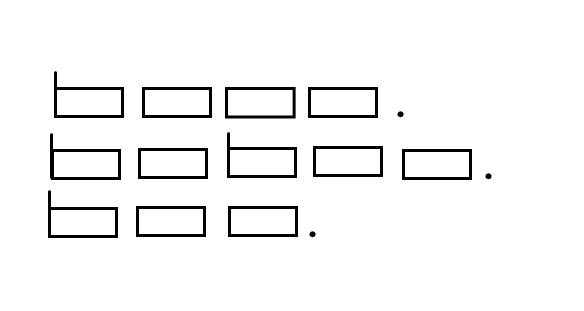 У: Схема текста- Сколько в этом тексте предложений?У: Предложений 3-Рассмотрите иллюстрацию. 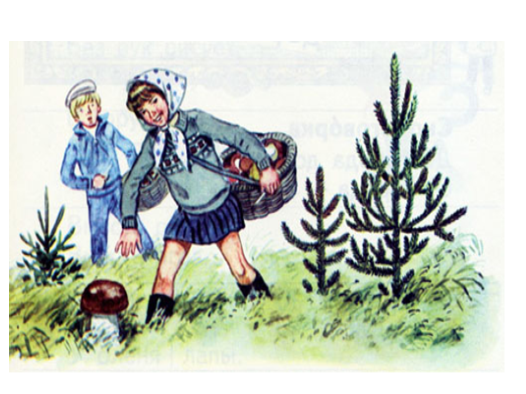 Кто здесь нарисован? (Дети)-Как зовут этих детей? (Гена, Галя).-Где были дети? (В лесу)-Что делали Галя и Гена?( собирали грибы)-Что нашла Галя?( гриб)- Составьте текст, пользуясь схемой.У: Дети были в лесу. Галя и Гена собирали грибы. Галя нашла гриб.- Молодцы! У: Мы  запишем предложение в пропись. (Дети собирали грибы.) Но сначала давайте разберем.У: Сколько слов в предложении?У: В нем 3 слова.- Почему слова Галя и Гена  записаны с заглавной буквы.У: Это имена детей. (имена  собственные)-  Найдите опасные места в словах, подчеркните.У: Дети собирали грибы.- Расскажите своему соседу, что вы знаете о предложении.- Запишем это предложение с комментарием.Работа в прописи.(учитель демонстрирует лучшую работу)Восстановление деформированного предложения:Приложение: слайд 6загадку, Глеб, загадал)1 группа – работает самостоятельно: у доски  подчеркнуть опасные места в предложении.2 группа – работают с помощью моделей слов: (схема предложения и звукобуквенный анализ слов)3 группа – работает с учителем.ПроверкаПриложение : слайд 6У: разобрать поговорку: « В гору  бегом, а с  горы кувырком»Записать поговорку в пропись.  Фронтальная работа.Речевое развитиеНаглядный методДифференцированная работа Познавательные УУД: Учащиеся анализируют схему текста и составляют рассказ, используя данный рисунок,  научится сравнению текста со схемойПредметные умения: научатся создавать  небольшие тексты по рисунку, правильно оформлять предложения, а также замечать орфограммыКоммуникативные УУД:Учатся слушать и понимать речь других, развивать речь, используя комментированное письмоРефлексия. Задача этапа: научить производить рефлексию собственной деятельности. - Ребята, заканчивается наш урок. Чему мы должны были научиться?У: Писать строчную  букву г, слова и предложения с ней.- Посмотрите в свою тетрадь, все ли у тебя получилось, а у твоего соседа? (правильность написания букв) - А теперь оцените свою работу на уроке смайликами.            - я очень старался;            - я старался, но делал небольшие ошибки;            - мне хотелось бы работать лучше.- Мне и гному Гоше тоже сегодня урок понравился, все работали хорошо, спасибо за урок!Организация рефлексии учебной деятельности. Регулятивные УУД: контроль и самоконтроль процесса и результатов деятельностиЛичностные УУД:способность к самооценке, анализ и оценка своей деятельности